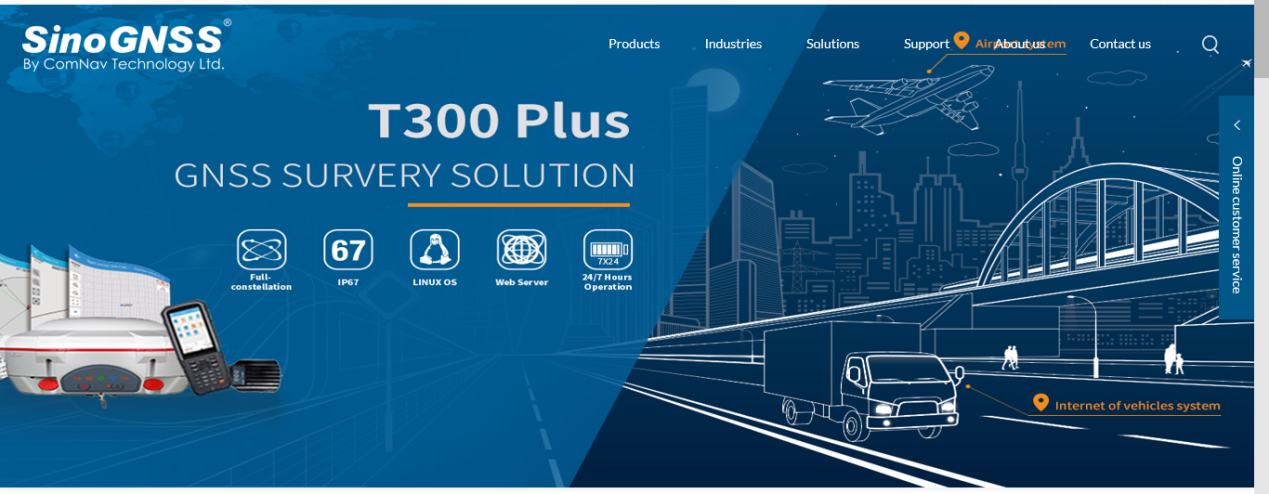 替换成G100/200的banner，以及下面，都替换成G100/G200Solution里的内容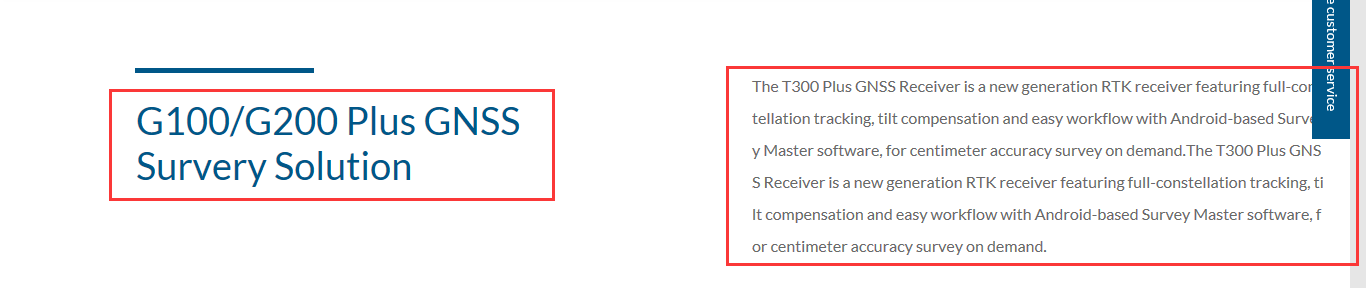 替换成：G100/G200 GIS SolutionThe G100/G200 is a rugged, compact, wearable GNSS receiver that provides professional-level positioning data to any connected mobile device with AndroidTM and WindowsTM Mobile operating system. Integrating an antenna and the high-performance SinoGNSS OEM board inside, the G100 receiver delivers sub-meter accuracy positioning for your GIS applications. With SinoGNSS AT-series GNSS antenna, the G200 is able to deliver centimeter positioning accuracy for multiple land survey tasks.Application Industry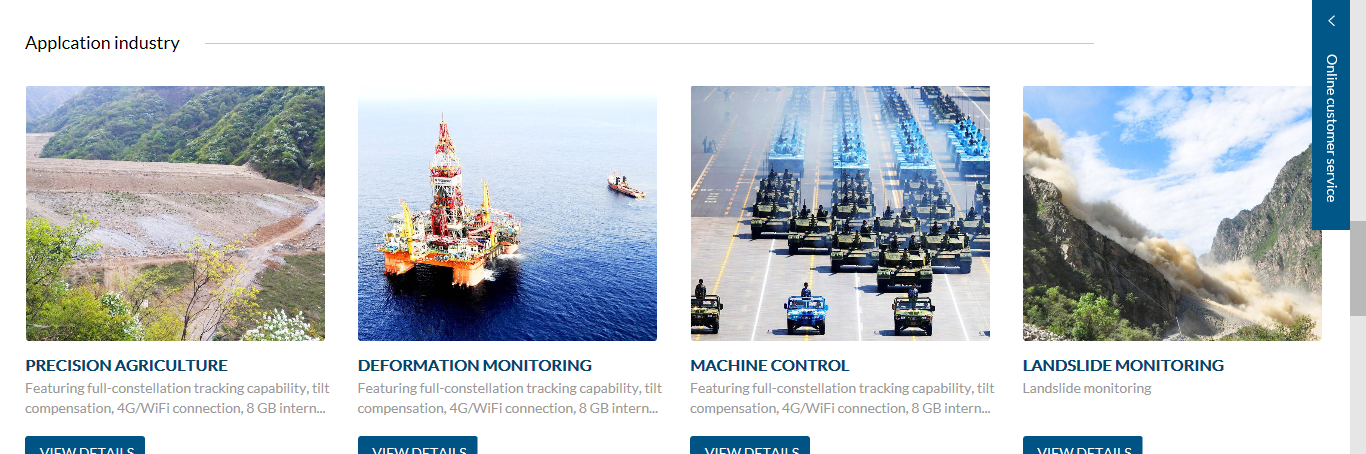 替换成Land SurveyingMachine ControlRelated Products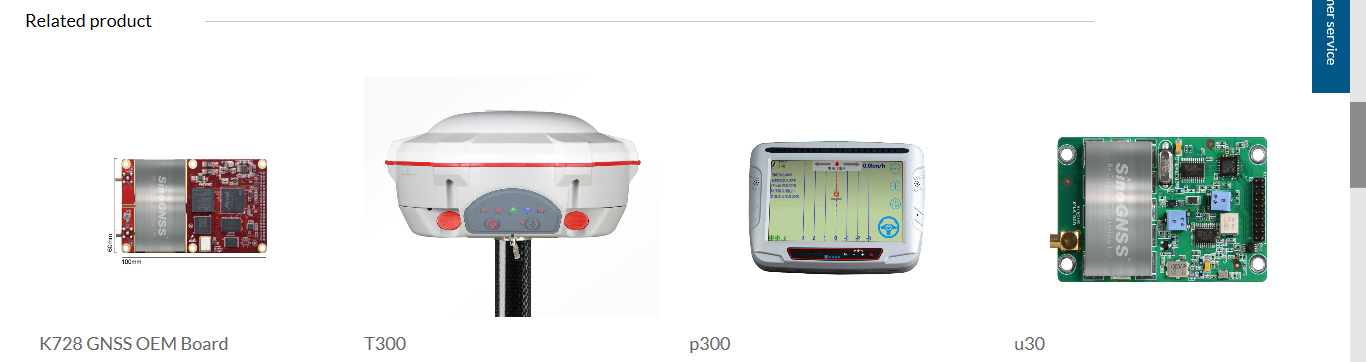 替换：T300T30T300 PlusR500DocumentsSinoGNSS G100G200 GIS Solution-DS-ENG.pdf	Release Date: 2018-02-12 Version: 1.0